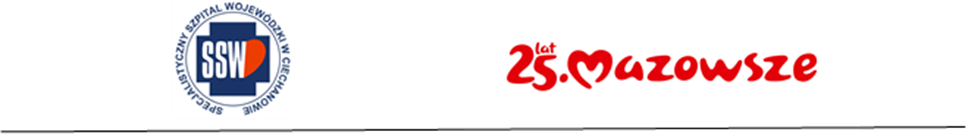 Załącznik nr 3– projekt umowy  Dotyczy: postępowania pn. Narzędzia endoskopowe– znak /2505/110/23                                                                                                                                                             U M O W A ZP/2505/……/2023zawarta pomiędzy Specjalistycznym Szpitalem Wojewódzkim w Ciechanowie06-400 Ciechanów, ul. Powstańców Wielkopolskich 2 zarejestrowanym w KRS pod nr 0000008892NIP: 566-10-19-200, Urząd Skarbowy w Radomiu, REGON: 000311622zwanym dalej „Zamawiającym”, w imieniu którego występuje:- Andrzej Juliusz Kamasa   -  Dyrektor a.....................................................................................................................................................................................KRS .........................................., NIP: ......................., REGON: ........................zwaną/ym dalej „Wykonawcą" reprezentowaną/ym przez:........................................................................................................Na podstawie postępowania o udzielenie zamówienia publicznego o wartości zamówienia poniżej 130 tys. PLN  (nr sprawy ZP/2505/110/23). Strony zawierają umowę o następującej treści:§ 1Przedmiot i wartość UmowyPrzedmiotem Umowy są:  sukcesywna, w okresie obowiązywania umowy i  w ilościach uzależnionych od aktualnych potrzeb Zamawiającego,  dostawa narzędzi endoskopowych zwanych dalej towarem. Zamawiane w okresie obowiązywania Umowy łączne ilości towaru oraz jego właściwości zostały określone w załączniku nr 1 do Umowy.inne zobowiązania Stron wynikające z treści SWZ powołanego postępowania o udzielenie zamówienia publicznego (znak sprawy 2505/110/23) oraz treści Umowy.Ilości towaru wskazane w załączniku nr 1 określają szacunkowe potrzeby Zamawiającego w okresie obowiązywania Umowy, nie stanowiąc zobowiązania dla Zamawiającego do ich pełnej realizacji, ani też podstawy do dochodzenia przez Wykonawcę roszczeń odszkodowawczych z tytułu niezrealizowania całości Umowy. Niezrealizowana część Umowy nie przekroczy jednakże 20% maksymalnej wartości nominalnej zobowiązania, określonej w §3 ust 3.Maksymalna wartość nominalna zobowiązania Zamawiającego brutto wynikająca z Umowy, zwana dalej Wartością Umowy, wynosi ....................... PLN  /słownie brutto: .................................................. PLN/Zamawiający, w zależności od aktualnych potrzeb oraz w granicach wartości Umowy,  zastrzega sobie prawo do zmian ilości  zamawianego towaru w  poszczególnych pozycjach asortymentowych .Zamawiający przewiduje możliwość  rozszerzenia zamówienia objętego Umową, ponad jego wielkość ustaloną w ust. 1 oraz Wartość Umowy. Rozszerzenie zamówienia, o którym mowa w zdaniu pierwszym nie może przekroczyć 9% Wartości Umowy. Zamawiający przewiduje możliwość rozszerzenia zamówienia o towar, wykraczający asortymentowo poza pozycje określone w  załączniku nr 1 do Umowy , jednakże ściśle z nimi związane pod względem przeznaczenia. Rozszerzenie zamówienia, o którym mowa ust. 6 nie może przekroczyć  5% Wartości Umowy. Ceny jednostkowe towaru wprowadzonego do Umowy w związku z rozszerzeniem zostaną ustalone w drodze negocjacji przeprowadzonej pomiędzy stronami.§ 2Termin realizacji zamówieniaUmowa obowiązuje w okresie 24 miesięcy , licząc od daty jej zawarcia.Jeśli, w okresie obowiązywania Umowy, stopień jej realizacji wskazywać będzie na mniejszą niż przewidywano wielkość całkowitego zamówienia, termin określony w ust. 1 może zostać za zgodą Stron wydłużony do dnia, w którym Wartość Umowy, osiągnie wielkość określoną w § 1 ust. 3.§ 3Cena przedmiotu UmowyZa dostarczony towar Zamawiający zapłaci cenę zgodną z cenami jednostkowymi netto określonymi w załączniku Nr 1 do Umowy, plus należny podatek VAT.Zmiany cen jednostkowych są możliwe jedynie w przypadkach przewidzianych w Umowie.Strony dopuszczają możliwość obniżenia wynagrodzenia Wykonawcy w stosunku do treści oferty, na podstawie której dokonano wyboru Wykonawcy, przy zachowaniu zakresu i wielkości zobowiązań Wykonawcy wynikających z Umowy. Warunkiem koniecznym wprowadzenia takiej zmiany  jest zgoda obu stron Umowy oraz zachowanie formy pisemnej w postaci aneksu do Umowy.§ 4Warunki płatnościZa towar dostarczony zgodnie z zamówieniem jednostkowym Zamawiającego, Wykonawca otrzyma wynagrodzenie, w terminie do 60 dni od daty wystawienia przez Wykonawcę faktury Vat, na rachunek bankowy Wykonawcy wskazany na fakturze Vat.Faktura może być złożona Zamawiającemu za pośrednictwem platformy www.brokerinfinite.efaktura.gov.pl Za termin zapłaty uważa się termin obciążenia rachunku Zamawiającego.Rozliczenia między Zamawiającym a Wykonawcą mogą być prowadzone tylko w złotych polskich.Wykonawca oświadcza, że opóźnienia w zapłacie za dostarczony towar, nie przekraczające 30 dni, licząc od daty upływu terminu płatności, określonego w   ust. 1,  nie spowodują wstrzymania dostaw towaru lub ich nieterminowości.Wstrzymanie dostaw towaru Wykonawca musi poprzedzić pisemnym oświadczeniem, przesłanym Zamawiającemu pisemnie lub faksem, na nie mniej niż 14 dni przed datą wstrzymania dostaw.   § 5 Należyte wykonanie Umowy Wykonawca zobowiązuje się dostarczać towar sukcesywnie, w asortymencie i ilościach określonych w zamówieniach Zamawiającego, w terminie do 5 dni roboczych od daty ich przesłania na adres poczty elektronicznej Wykonawcy…………………………………………… Za roboczy uznaje się każdy dzień tygodnia, od poniedziałku do piątku (godz. od 08:00 do 14:00).Wykonawca zobowiązuje się dostarczać towar do magazynu Zamawiającego, zlokalizowanego na poziomie niskiego parteru w siedzibie Zamawiającego ul. Powstańców Wielkopolskich 2, 06-400 Ciechanów (wjazd na parking w „studni”). Dostawca towaru jest zobowiązany do uiszczenia opłaty parkingowej w wysokości 5 zł, za każdą rozpoczętą godzinę, od chwili wjazdu na teren wskazanej w zdaniu pierwszym nieruchomości. Opłata nie będzie egzekwowana, w przypadku pozostawania w strefie płatnej, przez okres do 40 minut.Za datę zrealizowanej dostawy przyjmuje się dzień wydania towaru osobie upoważnionej przez Zamawiającego do odbioru towaru.Zamawiający ma prawo odmówić odbioru towaru w przypadku ujawnienia   w zamówionej częściowej partii towaru, braków ilościowych w poszczególnych opakowaniach, wad jakościowych dostarczonego towaru oraz towaru przeterminowanego lub uszkodzonego.Na każdej partii towaru muszą znajdować się etykiety umożliwiające identyfikację towaru.Strony Umowy ustalają, że na opakowaniach zbiorczych będą znajdować się następujące informacje: nazwa producenta, adres siedziby, nazwa asortymentu, liczba sztuk znajdująca się w opakowaniu, kody zgodne z informacjami zawartymi w katalogach Wykonawcy. Zamawiający ma prawo do złożenia reklamacji w przypadku stwierdzenia, iż towar jest wadliwy.Reklamacja będzie składana na adres poczty elektronicznej Wykonawcy przez pracownika Zamawiającego.  Towarem wadliwym jest w szczególności towar nie spełniający wymogów jakościowych, funkcjonalnych, użytkowych itp.  określonych w Umowie, SIWZ powołanego postępowania przetargowego lub ofercie Wykonawcy złożonej w tym postepowaniu, czy też mający innego rodzaju wady fizyczne lub prawne.Gdy dostawa jest niewłaściwa pod względem ilościowym, brakujący towar Wykonawca dostarczy odpowiednio w terminach  wymienionych w  ust. 1W przypadku dostawy w całości lub w części o niewłaściwej jakości, Wykonawca zobowiązuje się rozpatrzyć reklamację złożoną na piśmie w ciągu 3 dni roboczych od daty jej otrzymania; jeżeli reklamacja zostanie uznana, towar wolny od wad Wykonawca dostarczy w terminach określonych w   ust. 1W przypadku dostarczenia towarów nie zamówionych przez Zamawiającego zostaną one zwrócone Wykonawcy na jego koszt i ryzyko.Wszelkie czynności związane z reklamacją towaru obciążają Wykonawcę.Wykonawca zobowiązuje się być ubezpieczonym od odpowiedzialności cywilnej w zakresie prowadzonej działalności gospodarczej związanej z przedmiotem Umowy, na kwotę nie mniejszą niż 500 000,00 złotych, przez cały okres obowiązywania Umowy. Ubezpieczeniu, o którym mowa w ust. 11 podlega w szczególności odpowiedzialność cywilna za szkody, dotyczące Zamawiającego, Wykonawcy i osób trzecich, a powstałe w związku z realizacją przedmiotu Umowy. Na żądanie Zamawiającego, Wykonawca zobowiązany jest do okazania aktualnej polisy OC pod rygorem wstrzymania płatności faktury lub odstąpienia od Umowy z przyczyn leżących po stronie Wykonawcy.§ 6Kary umowneW przypadku niedotrzymania uzgodnionego terminu dostawy, o którym mowa w § 5 ust. 1, Zamawiający ma prawo obciążyć Wykonawcę z tego tytułu karą umowną w wysokości 0,5% wartości brutto tego zamówienia,  za każdy dzień zwłoki w realizacji świadczenia zgodnego z zamówieniem i treścią Umowy.Na Wykonawcy ciąży obowiązek bieżącego informowania Zamawiającego o statusie realizacji zamówienia, w tym określenia planowanej daty i godziny dostawy, a także składania Zamawiającemu pisemnych oświadczeń, uzasadniających opóźnienia w dostawach. Wszelkie komunikaty i oświadczenia wynikające z tego obowiązku Wykonawca przekazuje na adres: zaopatrzenie@szpitalciechanow.com.pl. Zamawiający zastrzega sobie prawo do złożenia oświadczenia o odstąpieniu od umowy ze skutkiem natychmiastowym w następujących sytuacjach: zostały przez Zamawiającego potwierdzone minimum dwa przypadki zwłoki w realizacji zamówienia, przy czym nie ma znaczenia czy zwłoka dotyczyła całości, czy też części zamówienia.zostały przez Zamawiającego potwierdzone minimum dwa przypadki dostaw, które w sposób istotny odbiegały od zamówienia pod względem wielkości, asortymentu lub jakości towaru.Wykonanie prawa odstąpienia od Umowy z przyczyn określonych w ust. 3 nie musi być poprzedzone wezwaniem do należytego wykonywania umowy, w oznaczonym w nim terminie.Prawo odstąpienia od Umowy ogranicza się, według wyboru Zamawiającego, do części lub całości Umowy. W przypadku wykonania prawa odstąpienia z przyczyn opisanych w ust. 3  Zamawiający naliczy karę umowną w wysokości 5 % Wartości Umowy. Łączną, maksymalna wysokość kar umownych, których mogą dochodzić Strony ustala się w wysokości 5% Wartości Umowy.Kary umowne płatne będą w ciągu 7 dni od daty wystawienia Wykonawcy noty obciążeniowej, obejmującej naliczoną karę umowną, przy czym Zamawiający ma prawo do potrąceń kwoty kary umownej z bieżących faktur za wykonane przez Wykonawcę dostawy.Wykonawca przyjmuje do wiadomości, iż wykonanie przez niego zamówienia jednostkowego w całości bądź w części, jednakże  po terminie określonym w umowie może nie mieć dla Zamawiającego znaczenia, ze względu na konieczność zapewnienia dostępności towaru u Zamawiającego. Zamawiający zastrzega sobie prawo do wykonania w takich przypadkach tzw. dostawy zastępczej, polegającej na zakupie i dostawie towaru, o właściwości i jakości nie gorszej od ustalonej w Umowie, u osoby trzeciej. Wszystkimi kosztami wynikającymi z „dostawy zastępczej” (cena zakupu plus koszty transportu/przesyłki do Zamawiającego) zostanie obciążony Wykonawca. W przypadku niedotrzymania terminu płatności, Wykonawca może naliczyć wyłącznie odsetki ustawowe za opóźnienie.§ 7Zmiany do UmowyStrony dopuszczają możliwość wprowadzenia zmian do Umowy, na wniosek którejkolwiek ze Stron, w okolicznościach i na następujących zasadach:Zmiana cen jednostkowych, w przypadku zmiany przepisów prawa podatkowego w okresie obowiązywania umowy dotyczących wysokości stawek VAT, przy czym zmiana nastąpi w wartości brutto, natomiast ceny netto pozostaje bez zmian. Zmiana jest korzystna dla Zamawiającego, a zakres zobowiązania Wykonawcy wynikający z Umowy nie ulegnie zmniejszeniu. Wprowadzenie takiej zmiany wymaga  uzasadnienia, sporządzonego pisemnie przez wnioskującego o zmianę. Obniżenie cen jednostkowych netto towaru, w związku z ustaleniami dokonanymi pomiędzy Stronami (negocjacje, promocje itd.)Rozszerzenie zamówienia, w związku z §1 ust. 5 UmowyRozszerzenie zamówienia, w związku z §1 ust. 6 Umowy.Wydłużenia terminu realizacji Umowy, w związku z §2 ust. 2 Umowy. Zmiana towaru, w stosunku do treści załącznika nr 1 do Umowy (zmiana nazwy, wielkości opakowania, ilości, numeru katalogowego, nazwy producenta, wielkości opakowania), wynikająca w szczególności z:zaprzestania produkcji,wycofania towaru z dystrybucji, zmiany konfekcjonowania,rozwoju technologicznego,Wprowadzenie do Umowy zmian, o których mowa w ust. 1 wymaga pod rygorem nieważności formy pisemnej,  w postaci aneksu. Strony dopuszczają dokonanie zmian numerów katalogowych lub nazwy zzachowaniem cen jednostkowych bez konieczności wprowadzenia ww. zmian aneksem do umowy. Jednocześnie Wykonawca poinformuje Zamawiającego o każdej ww. zmianie na adres e-mail: ............. Zmiany nie mogą skutkować zwiększeniem wartości umowy, podwyższeniem cen jednostkowych i nie mogą być niekorzystne dla Zamawiającego.§ 8Postanowienia końcoweDatą zawarcia niniejszej Umowy jest data złożenia oświadczenia woli o jej zawarciu przez ostatnią ze Stron.Umowa została sporządzona w postaci elektronicznej i podpisana przez każdą ze Stron kwalifikowanym podpisem elektronicznym (jeśli dotyczy).Czynność prawna Wykonawcy mająca na celu zmianę wierzyciela Zamawiającego wymaga zgody podmiotu, który Zamawiającego utworzył – w rozumieniu ustawy z dnia 15 kwietnia 2011 r. o działalności leczniczej  (t.j Dz.U. 2022 poz. 633 ze zmian). Przyjęcie poręczenia za zobowiązania Szpitala wymaga dodatkowo, pod rygorem nieważności, zgody Zamawiającego wyrażonej na piśmie.Ewentualne kwestie sporne wynikłe w trakcie realizacji  Umowy Strony rozstrzygać będą polubownie.W przypadku nie dojścia do porozumienia spory będą rozstrzygane przez Sąd właściwy dla siedziby Zamawiającego.W sprawach nieuregulowanych Umową stosuje się przepisy Kodeksu cywilnego, oraz ustawy o  działalności leczniczej.WYKONAWCA               								          ZAMAWIAJĄCY 	